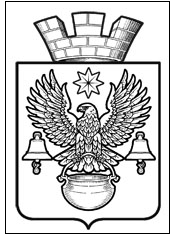 ПОСТАНОВЛЕНИЕАДМИНИСТРАЦИИКОТЕЛЬНИКОВСКОГО ГОРОДСКОГО ПОСЕЛЕНИЯКОТЕЛЬНИКОВСКОГО МУНИЦИПАЛЬНОГО   РАЙОНАВОЛГОГРАДСКОЙ ОБЛАСТИПеречень земельных участков отнесенных к одной из категории риска на 2022год.№ п/пКадастровый номер земельного участкаАдрес местонахождения земельного участкаКатегория рискаРеквизиты постановления об отнесении земельного участка к категории риска34:13:130012:207обл. Волгоградская, р-н Котельниковский, г. Котельниково, примерно в 1060 м по направлению на север от жилого дома по ул. Береговая,13среднийПостановление №635 от 07.09.2021г.34:13:130025:1172Волгоградская область, р-н. Котельниковский, г. Котельниково, ул. Петрова, д. 5бсреднийПостановление №635 от 07.09.2021г.34:13:130018:695обл. Волгоградская, р-н Котельниковский, г. Котельниково, ул. Родина, дом 82среднийПостановление №635 от 07.09.2021г.34:13:130032:1566обл. Волгоградская, р-н Котельниковский, г. Котельниково, ул. Ротмистрова, 68среднийПостановление №635 от 07.09.2021г.34:13:130024:2109Волгоградская обл, Котельниковский р-н, Котельниковское городское поселение , г. Котельниково ,                             ул. Малиновского, д.5среднийПостановление №635 от 07.09.2021г.34:13:130024:2110Волгоградская область, Котельниковский р-н,                            г КотельниковоумеренныйПостановление №635 от 07.09.2021г.34:13:130018:732обл. Волгоградская, р-н Котельниковский,                        г. Котельниково, ул. Родина, д. 44 "б"умеренныйПостановление №635 от 07.09.2021г.34:13:130018:49обл. Волгоградская, р-н Котельниковский, г. Котельниково, ул. Урицкого, 10умеренныйПостановление №635 от 07.09.2021г.34:13:130027:833обл. Волгоградская, р-н Котельниковский, г. Котельниково, ул. Горького, 37низкийПостановление №635 от 07.09.2021г.34:13:130030:20обл. Волгоградская, р-н Котельниковский, г. Котельниково, ул. Набережная, 14низкийПостановление №635 от 07.09.2021г.34:13:130021:2обл. Волгоградская,                                               г. Котельниково, ул. Липова, дом 13низкийПостановление №635 от 07.09.2021г.34:13:130019:30обл. Волгоградская, р-н Котельниковский, г. Котельниково, ул. Ленина, 30низкийПостановление №635 от 07.09.2021г.34:13:130021:5обл. Волгоградская,                                        г. Котельниково, ул. Липова, дом 17низкийПостановление №635 от 07.09.2021г.34:13:130019:28обл. Волгоградская, р-н Котельниковский, г. Котельниково, ул. Советская, 23низкийПостановление №635 от 07.09.2021г.34:13:130030:626обл. Волгоградская, р-н Котельниковский, г. Котельниково, ул. Ротмистрова, 24низкийПостановление №635 от 07.09.2021г.34:13:130027:31обл. Волгоградская, р-н Котельниковский, г. Котельниково, ул. Орлова, 37низкийПостановление №635 от 07.09.2021г.34:13:130029:8обл. Волгоградская, р-н Котельниковский, г. Котельниково, ул. Чехова, дом 60низкийПостановление №635 от 07.09.2021г.34:13:130027:45обл. Волгоградская, р-н Котельниковский, г. Котельниково, ул. Малиновского, дом 44низкийПостановление №635 от 07.09.2021г.34:13:130021:75обл. Волгоградская, р-н Котельниковский, г. Котельниково, ул. Пролетарская, дом 12 "а"низкийПостановление №635 от 07.09.2021г.34:13:130021:1обл. Волгоградская, р-н Котельниковский, г. Котельниково, ул. Липова, дом 19 "А"низкийПостановление №635 от 07.09.2021г.34:13:130016:366обл. Волгоградская, р-н Котельниковский, г. Котельниково, ул. Комсомольская, 85низкийПостановление №635 от 07.09.2021г.34:13:130032:1572обл. Волгоградская, р-н Котельниковский, г. Котельниково, ул. Строителей, з/у 1низкийПостановление №635 от 07.09.2021г.34:13:130029:62обл. Волгоградская, р-н Котельниковский, г. Котельниково, ул. Кивгила, 30низкийПостановление №635 от 07.09.2021г.